I/ PRÉSENTATION DE L’APPEL À WORKSHOP 2021 VAGUE 3DE LA MSH PARIS-SACLAY1/ CONTEXTELa MSH Paris-Saclay soutient des projets de recherches interdisciplinaires et interinstitutionnels, relevant du champ des sciences humaines et sociales, impliquant au moins deux disciplines différentes internes à ce champ ou au moins une discipline SHS en partenariat avec d’autres sciences.L’objectif est de promouvoir le développement de nouveaux objets de recherche, le renforcement de programmes interdisciplinaires en cours de lancement et, également le soutien aux événements scientifiques qui rassemblent au moins deux institutions investies dans les SHS au sein du campus de Paris-Saclay.2/ ORIENTATIONS DE L’APPEL À WORKSHOPS 2021Dans le cadre de sa programmation scientifique, la MSH Paris-Saclay accompagne la mise en place de workshops organisés par des chercheurs et enseignants-chercheurs (post-doctorants, docteurs, universitaires ou chercheurs de grands établissements de recherche) du périmètre.L’accent est mis sur des workshops innovants, dont les objets s’inscrivent dans les axes thématiques de la MSH Paris-Saclay.Sont concernés deux types de workshops :Les workshops regroupant plusieurs disciplines issues des SHS ;Les workshops qui promeuvent l’interdisciplinarité entre les SHS et les autres sciences.Les workshops peuvent se tenir dans les locaux de la MSH Paris-Saclay ou bien au sein des laboratoires ou partenaires impliqués dans l’événement.En tant qu’Unité d’Appui et de Recherche (UAR), la MSH Paris-Saclay accompagnera l’organisation du workshop en fonction des besoins et s’adaptera à ses spécificités. Cet accompagnement concerne les volets communication, organisation, logistique, catering, diffusion, valorisation, etc.Il est précisé que cest la MSH Paris-Saclay qui se chargera de la création des outils de communication graphique liés au workshop, en conformité avec les recommandations de ses tutelles.Chaque workshop bénéficiera d’un soutien limité à 2 500 € pour une journée, et 3 500 € pour deux journées. Il est entendu qu’une journée comprend deux demi-journées de travaux. Dans le cas d’un workshop international, le soutien pourra aller jusqu’à 4 000 € pour une journée et 5 000 € pour deux journées.3/ CONDITIONS DE CANDIDATURELa proposition de workshop doit contenir un programme prévisionnel ;Le workshop doit être inter/pluridisciplinaire ;Le projet doit être soutenu au moins par deux porteurs d’institutions et/ou de disciplines différentes. L’un au moins des porteurs doit être chercheur en SHS et mener ses travaux dans l’un des établissements, unités ou laboratoires de Paris-Saclay. Les projets qui impliquent plusieurs établissements du périmètre seront priorisés ;Les workshops doivent se réaliser entre le 16 novembre et le 31 mars 2022.Les fonds pour votre projet de workshop sont utilisables jusqu'à la date du workshop. Toute demande de dérogation (ex : dépense liée à la valorisation éditoriale du workshop) devra faire l'objet d'une demande à Madame Yara HODROJ, Secrétaire générale de la MSH Paris-Saclay : yara.hodroj@ens-paris-saclay.frTous les supports de valorisation et de communication devront comporter la mention : « avec le soutien de la MSH Paris-Saclay » pour les documents en langue française et « with the support of MSH Paris-Saclay » pour les documents en langue anglaise. En outre, ces documents devront faire apparaître le logo de la MSH Paris-Saclay.4/ MODALITÉS DE CANDIDATURELes candidats doivent compléter la section « II/ Formulaire de soumission à l’appel à Workshop » du présent document (p. 3 à 7).Le dossier est à transmettre par voie électronique uniquement à l’adresse aap@msh-paris-saclay.fr, en format pdf (produit à partir du document éditable et non pas un scan papier), selon le calendrier précisé ci-après,  le nom du fichier obéissant au format suivant: 2021-WS-nom porteur-acronyme-projet.pdf .Un accusé de réception sera transmis dans les 72 heures après la date limite de retour des dossiers. Passé ce délai, si vous n’avez rien reçu, veuillez contacter au plus vite Madame Yara HODROJ, Secrétaire générale de la MSH Paris-Saclay : yara.hodroj@ens-paris-saclay.fr.Tout dossier incomplet ou hors délais sera refusé.5/ MODALITÉS D’ÉVALUATION DES WORKSHOPSLes propositions seront évaluées par la Direction de la MSH Paris-Saclay.6/ RÉSULTATSLa liste des workshops retenus sera publiée sur le site Internet de la MSH Paris-Saclay (www.msh-paris-saclay.fr) le 15 novembre 2021.Les lauréats recevront également un courrier électronique de la MSH Paris-Saclay officialisant leur sélection.7/ CALENDRIER 2021- Vague 3Date limite de dépôt des dossiers : 15 septembre 2021Date de publications des résultats : 15 novembre 2021Pour tout renseignement complémentaire, il convient de s’adresser à Madame Yara HODROJ, Secrétaire générale de la MSH Paris-Saclay : yara.hodroj@ens-paris-saclay.frII/ FORMULAIRE DE SOUMISSION À L’APPEL À WORKSHOPS 2021 VAGUE 3
DE LA MSH PARIS-SACLAYPARTIE A : RENSEIGNEMENTS ADMINISTRATIFSINTITULÉ DU WORKSHOP :RESPONSABLES SCIENTIFIQUES DU WORKSHOP :Responsable scientifique n° 1 :Responsable scientifique n° 2 :DESCRIPTION DU WORKSHOP (DESCRIPTION COURTE - 10 LIGNES MAXIMUM) :MOTS-CLÉS (5 AU MAXIMUM) :PARTIE B - PRÉSENTATION SCIENTIFIQUE DU WORKSHOP (10 000 signes maximum) La thématique et les objectifs généraux du workshop :L’originalité et l’importance de la problématique dans le champ scientifique :Le public visé :Les dimensions interdisciplinaires, interinstitutionnelles, et, le cas échéant, internationales du workshop :Les dates, lieu(x) et le programme prévisionnel :(sont éligibles les workshops se déroulant du 16 novembre au 31 mars 2022)Les actions qui pourraient découler du workshop :Tous les supports de valorisation et de communication devront comporter la mention : « avec le soutien de la MSH Paris-Saclay » et le logo de la MSH Paris-Saclay.PARTIE C : SOUTIEN ET MOYENS DEMANDÉS Le montant de l’aide ne peut excéder 3 500 € (ou 5 000 € dans le cas d’un workshop international)Il est fortement conseillé de consulter le guide des porteurs de projets avant de définir le soutien et les moyens demandés.AUTRES SOUTIENS FINANCIERS ET LOGISTIQUES DONT BÉNÉFICIE OU POURRAIT BÉNÉFICIER LE WORKSHOP :PARTIE D : VALIDATION PAR LE RESPONSABLE DU PROJETSignatures des responsables 	:				Date : Merci de faire parvenir le dossier au plus tard le 15/9/2021à l’adresse suivante : aap@msh-paris-saclay.frUn accusé de réception sera transmis dans les 72 heures après la date-limite du retour des dossiers. Passé ce délai, si vous n’avez rien reçu, veuillez contacter au plus vite Yara Hodroj, Secrétaire générale de la MSH Paris-Saclay : yara.hodroj@ens-paris-saclay.frLes dossiers incomplets ou hors délais seront refusés.ENGAGEMENT EN CAS DE FINANCEMENT :L’équipe porteuse de la demande veille à :-	Mettre le logo de la MSH Paris-Saclay sur tous les documents et supports relatifs au séminaire utilisés avant et pendant la période de déroulé du séminaire d’accueil (site web, séminaire, poster, conférence, etc.). -	Informer la MSH Paris-Saclay de toute publication, communication liée au projet, information nécessaire à une valorisation efficace, par la MSH, des projets labellisés.Dans le cas d’un dépôt sur le portail HAL d’une publication en lien avec le workshop, nous vous encourageons à ajouter comme deuxième affiliation la MSH Paris-Saclay, condition nécessaire pour que le dépôt puisse être répertorié dans notre collection HAL (https://hal-rnmsh.archives-ouvertes.fr/MSH-PARIS-SACLAY). Cela concerne uniquement l’archivage de la publication sur le portail HAL et ne modifie nullement la signature institutionnelle indiquée sur la publication. Cela n’entraîne pas non plus d’obligation vis-à-vis de la MSH : c’est le seul moyen qui existe actuellement sur HAL d’établir un lien entre la publication et la MSH Paris-Saclay.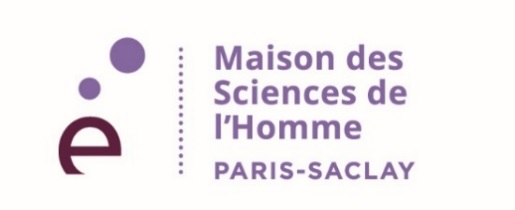 APPELS À WORKSHOPS 2021 Vague 3Sont éligibles les événements se déroulantentre le 16 novembre et le 31 mars 2022Nom, prénom :Date de naissance :Statut :Intitulé de l’équipe ou du laboratoire de rattachement :Adresse :Téléphone :e-mail :Discipline :Nom, prénom :Date de naissance :Statut :Intitulé de l’équipe ou du laboratoire de rattachement :Adresse :Téléphone :e-mail :Discipline :Nature du soutien demandéNature du soutien demandéRemarques, précisionsAccueil du workshop à la MSH Paris-Saclay (salle) OUI     NONLogistiqueFinancement de missionsCatering OUI     NON OUI     NONCommunicationRéalisation d’outils de communicationDiffusion OUI     NON OUI     NONAutre (préciser)Détail des dépenses prévisionnellesBudget totalBudget demandé à la MSH Paris-SaclayMissionsCateringCommunicationAutre (préciser)